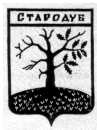                                                                       Российская ФедерацияБРЯНСКАЯ ОБЛАСТЬСОВЕТ НАРОДНЫХ ДЕПУТАТОВ СТАРОДУБСКОГО МУНИЦИПАЛЬНОГО ОКРУГАРЕШЕНИЕОт 29.11.2021г.  №168  г. Стародуб       В соответствии со статьей 72 Земельного кодекса Российской Федерации, Федеральными законами от 6 октября 2003 года № 131-ФЗ «Об общих принципах организации местного самоуправления в Российской Федерации», от 31 июля 2020 года № 248-ФЗ «О государственном контроле (надзоре) и муниципальном контроле в Российской Федерации», Совет народных депутатов  Стародубского муниципального округа Брянской области   решил: 1.Внести изменения в приложение №1 к решению Совета народных депутатов Стародубского муниципального округа Брянской области № 141 от 29.09.2021г 2021г «Об утверждении положения «О муниципальном земельном контроле на территории Стародубского муниципального округа Брянской области», изложив  раздел  VI. Досудебный порядок подачи жалобы  в следующей редакции:                                                                «п.39 При осуществлении муниципального земельного контроля не применяется досудебный порядок подачи жалоб.»2.Настоящее решение вступает в силу с момента его официального опубликования.Заместитель председателя                                                                                            Совета народных депутатов 	     И.Н. КозинСтародубского муниципального округа                                                                Брянской областиО внесении изменений в приложение №1 к решению Совета народных депутатов Стародубского муниципального округа Брянской области №141 от 29.09.2021г «Об утверждении положения «О муниципальном земельном контроле на территории Стародубского муниципального округа Брянской области»